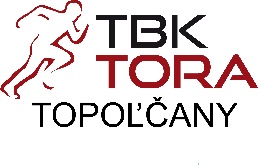 Výsledky 1. kola TBL zo dňa  10. - 16. Januára  2022  - 1 míľa  (1 609 m) individuálne  :PoradieMeno a PriezviskoKtg.ČasFrantišek MartinčekBM5:48Jozef KrálDM5:54Peter SvidroňAM5:54Róbert Tóth	CM6:02Milan GrznárBM6:02Peter SojkaCM6:04Filip BenďákAM6:05Ondrej HolienčinAM6:05Martin ŠtefčíkAM6:06Štefan HupkoDM6:08Radomír KlačanskýCM6:08Jozef TrsťanAM6:08Vojtech BošternákBM6:09Marián SvoradAM6:19Peter KralusAM6:23Patrik ZubčákAM6:23Radovan JuhasCM6:28Michal ŠupaAM6:34Marián SchwarzBM6:36Marián CabajCM6:37Marek FogadaBM6:38Marek KošeckýCM6:42Pavol NovotnýBM6:42Milan BarányiFM6:52Peter SlažíkCM6:57Alexej SojkaDor.6:58Miloš ToriškaFM7:04Kamil GarayFM7:10Henrich PršekDM7:14Agáta BabulicHŽ7:23Agáta SegešováDor.7:26Ľubomíra GarayováLŽ7:28Rudolf PetrikovičFM+7:32Milan PetrikovičEM7:32Pavel TrtíkCM7:46Marek BabulicBM7:48Miriam KromerováHŽ7:56Jozef LigockýAM7:56Ján KuššFM+7:59Iveta BilickáLŽ8:03Tobias TrtíkCh18:14Adam NovotnýCh18:29Daniel MatisFM8:32Lara SegešováDor.8:33Anna JelenčíkováCHŽ8:44Patrícia VargováGŽ8:48Tatiana MúdraIŽ9:03Andrea TrtíkováHŽ9:41Alex TrtíkDor.9:44Matej BabulicDor.10:56Helena TrtíkováLŽ11:46Marko BabulicCh112:05